Biographical sketch MengChu Zhou (Fellow of IEEE) received his B.S. degree from Nanjing University of Science and Technology, Nanjing, China in 1983, M.S. from Beijing Institute of Technology, Beijing, China in 1986, and Ph. D. from Rensselaer Polytechnic Institute, Troy, NY in 1990.  He joined the Department of Electrical and Computer Engineering, New Jersey Institute of Technology in 1990, and is now a Distinguished Professor. His interests are in intelligent automation, robotics, Petri nets, Internet of Things, edge/cloud computing, and big data analytics.  He has over 1100 publications including 14 books, over 750 journal papers including over 600 IEEE Transactions papers, 31 patents and 32 book-chapters. 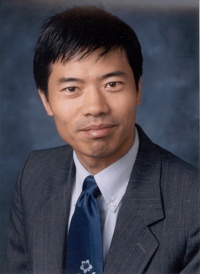 He is the founding Editor of IEEE Press Book Series on Systems Science and Engineering. He served as Editor-in-Chief of IEEE/CAA Journal of Automatica Sinica and Editor of IEEE Transactions on Automation Science and Engineering. He is presently Associate Editor of Research, IEEE Transactions on Intelligent Transportation Systems, IEEE Internet of Things Journal, IEEE Transactions on Systems, Man, and Cybernetics: Systems, Research and Frontiers of Information Technology & Electronic Engineering. He is founding Chair/Co-chair of Technical Committee on AI-based Smart Manufacturing Systems and Technical Committee on Humanized Crowd Computing of IEEE Systems, Man, and Cybernetics Society, Technical Committee on Semiconductor Manufacturing Automation of IEEE Robotics and Automation Society. He is a member of IEEE TAB Periodicals Committee and Periodicals Review and Advisory Committee. He is a recipient of Excellence in Research Prize and Medal from NJIT, Humboldt Research Award for US Senior Scientists from Alexander von Humboldt Foundation, and Franklin V. Taylor Memorial Award and the Norbert Wiener Award from IEEE Systems, Man, and Cybernetics Society, and Edison Patent Award from the Research & Development Council of New Jersey. He is a life member of Chinese Association for Science and Technology-USA and served as its President in 1999.  He was VP for Conferences and Meetings of IEEE SMC Society. He has been among most highly cited scholars for years and ranked top one in the field of engineering worldwide in 2012 by Web of Science.  He is Fellow of IEEE, International Federation of Automatic Control (IFAC), American Association for the Advancement of Science (AAAS), Chinese Association of Automation (CAA) and National Academy of Inventors (NAI). Google Scholar Profile (April 4, 2023): 57,867 Citations with H index = 121.